15/09/2021 – Mesa Redonda – CED como técnica de controle populacional de felinos de vida livreAconteceu no dia 15/09/2021, às 16 horas, a “Mesa redonda” sobre o C.E.D (Controle, Esterilização e Devolução) - como técnica de controle populacional de felinos de vida livre, organizado pela equipe do projeto “Sem abandonos-UPFB”, com o objetivo de conhecer essa técnica e de que forma ela é aplicada aos felinos que vivem em colônias. As inscrições do evento foram realizadas pelo SIGAA público (aba de extensão) no período de 09/09/2021 a 14/09/2021, abertas para a comunidade em geral.A mesa redonda aconteceu em ambiente virtual realizado através da plataforma (google meet), foi mediada pelo coordenador do projeto (Danilo Rolim) e contou com a presença da bolsista do projeto Josélia Martins da Silva  e 3 debatedores convidados: Amanda Keyla O. da Silva (presidente do grupo Adoção-JP), Fernanda dos Santos Araújo (fundadora do Projeto CedCentral e GatinhosBR101, Recife-PE) , Keilla Colombo Pereira (diretora do C.E.D. da ONG A.S.A,  São Carlos/SP), demais extensionistas e 7 ouvintes.Os temas abordados foram:A situação atual dos felinos no campus I da UFPB- debatedor integrante do projeto Josélia Martins;Como é realizado o processo de C.E.D. em João Pessoa- debatedora convidada Amanda Keyla;Como se dá o funcionamento de C.E.D em Recife-PE- debatedora convidada Fernanda dos Santos;Qual é a realidade do funcionamento de C.E.D. em São Carlos-SP- debatedora convidada Keilla Colombo.Após cada  fala dos debatedores foi aberto um momento para perguntas e comentários.Infelizmente devido a questões de saúde a palestrante Fabíola Rezende não compareceu.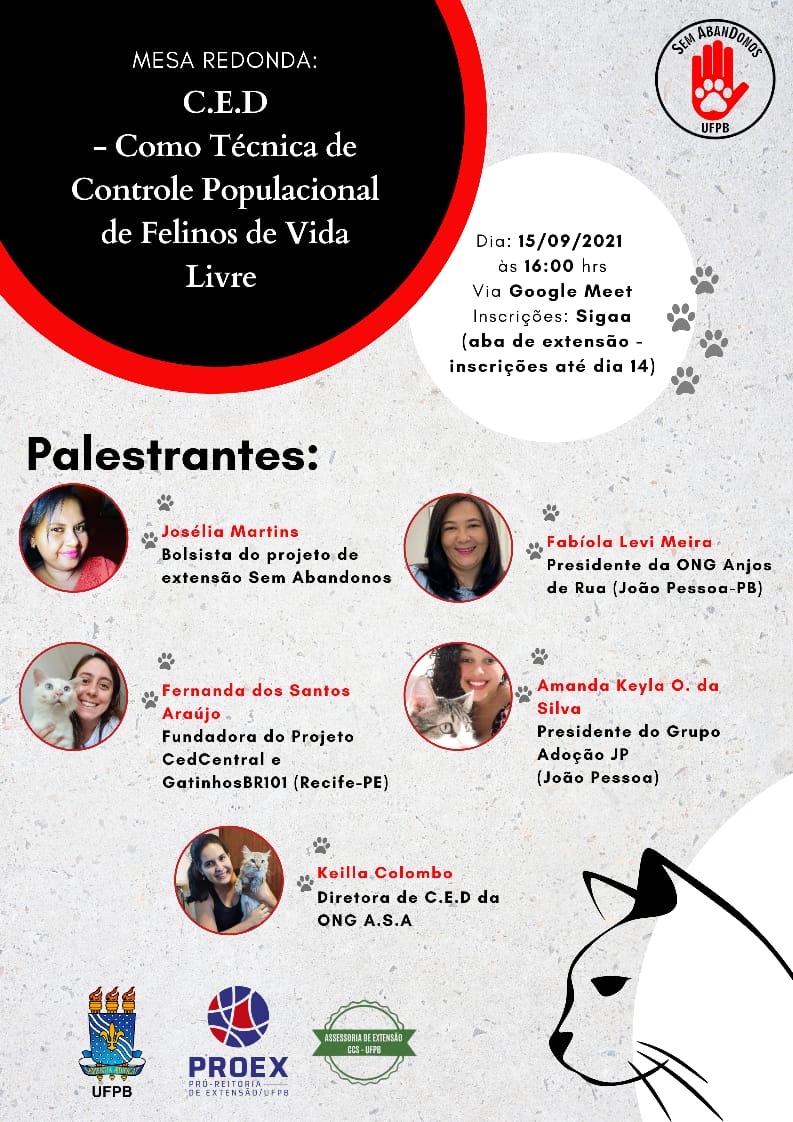 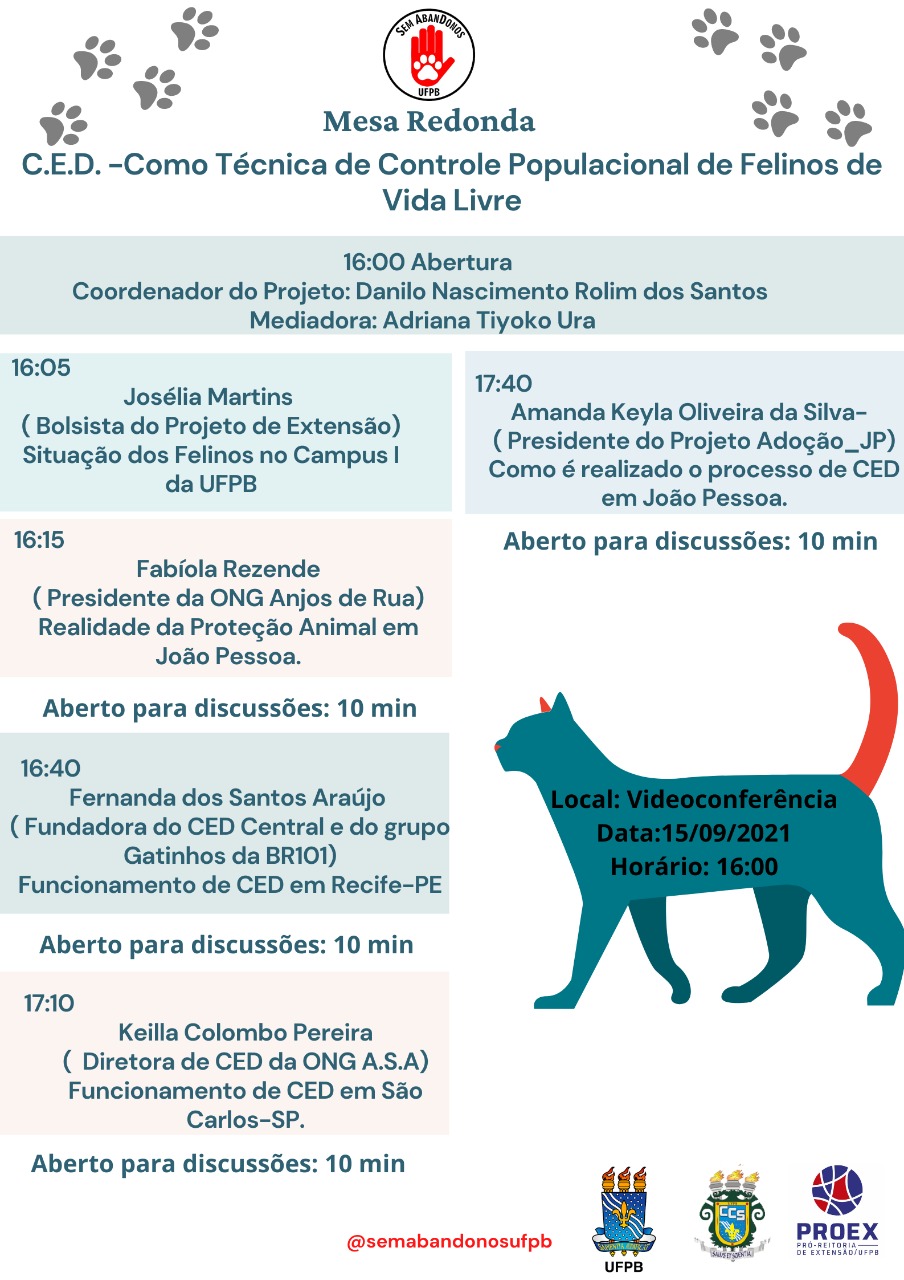 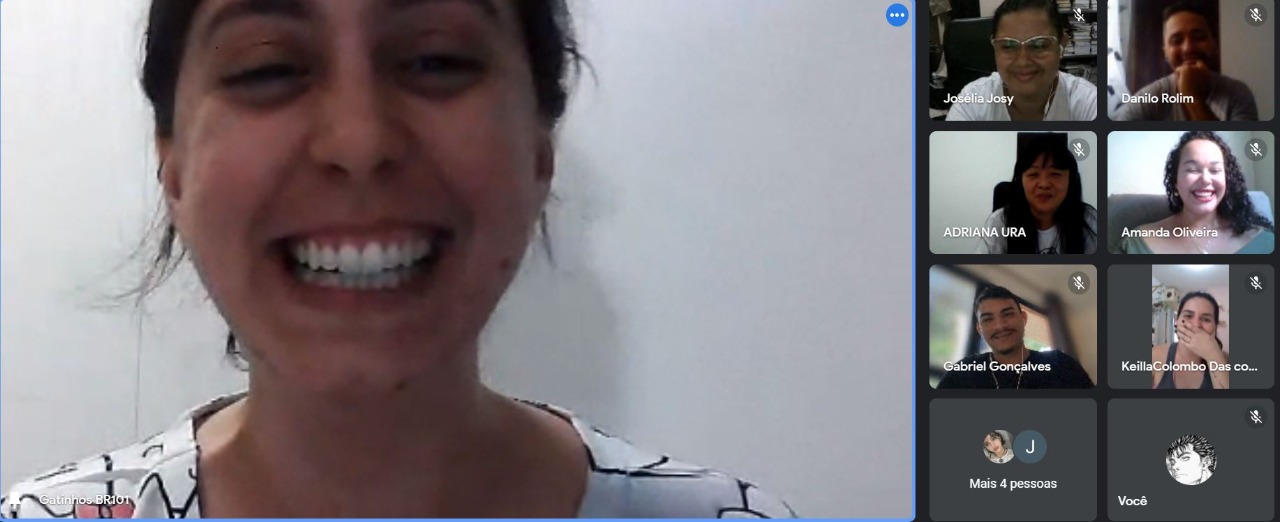 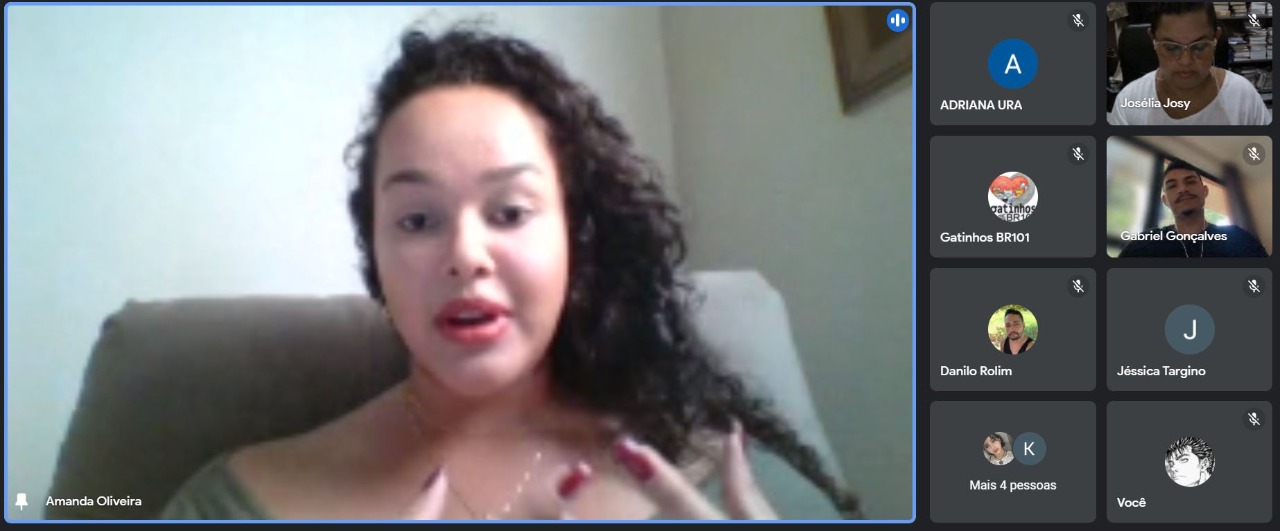 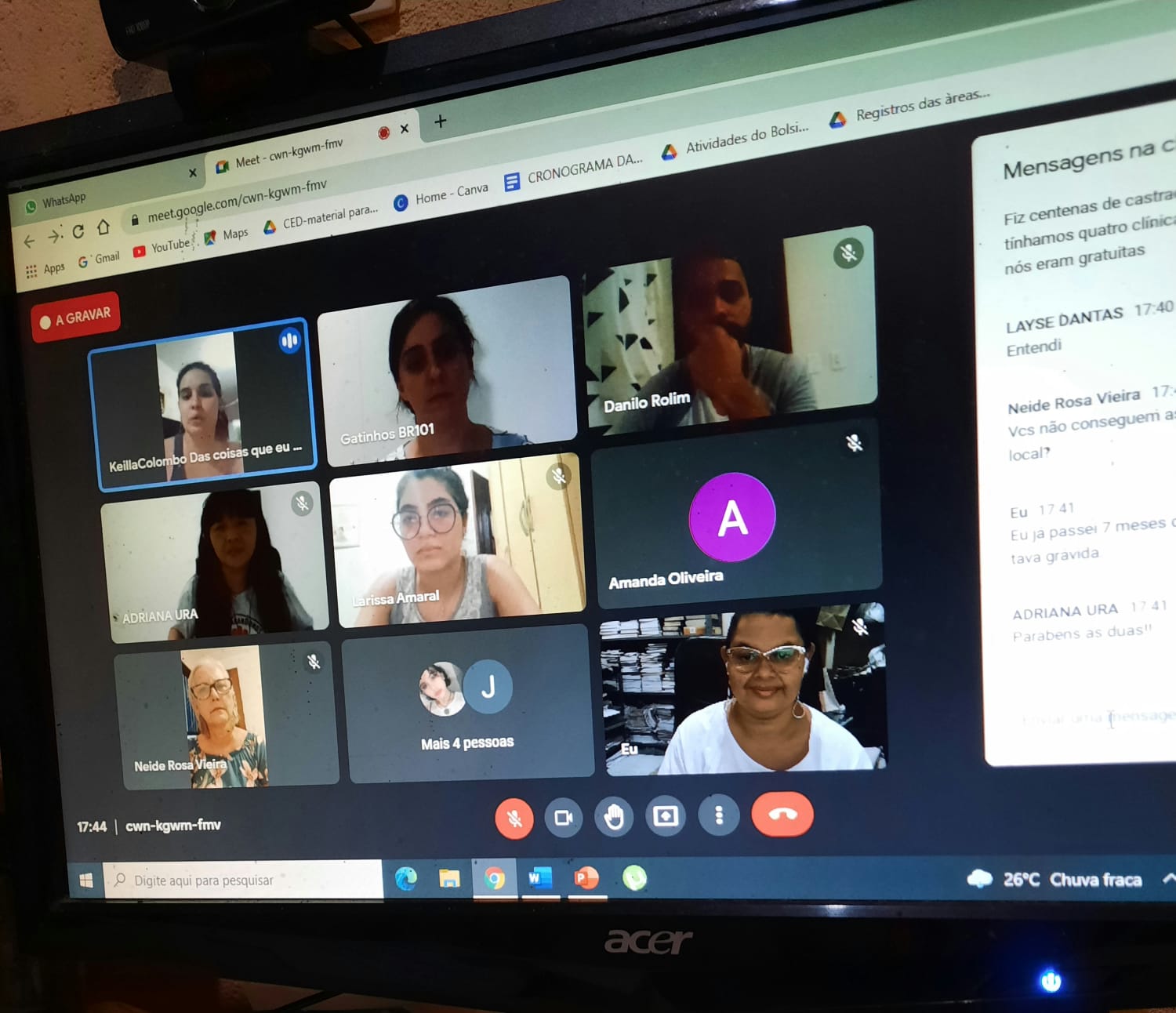 